Karta PracyPostaćImię i nazwiskoZawód, zajęcieZwiązek z Kielcami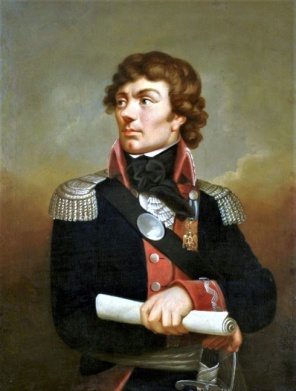 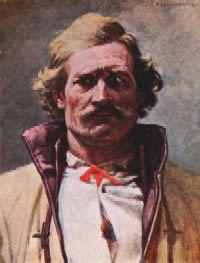 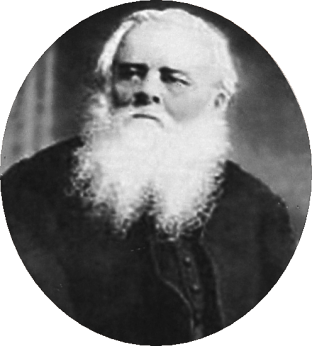 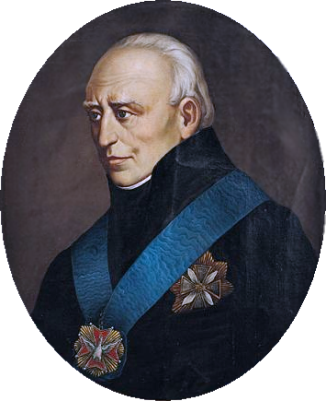 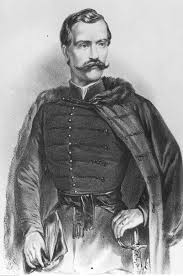 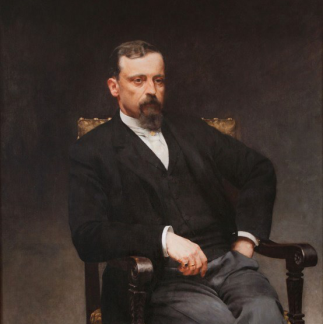 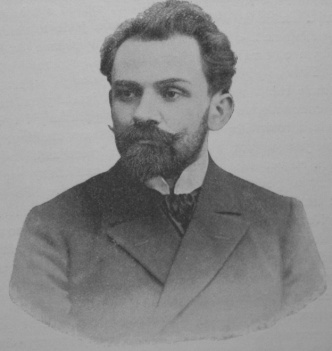 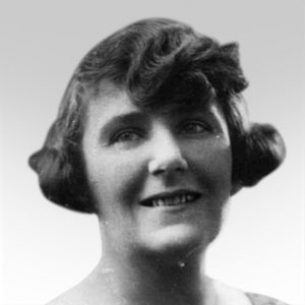 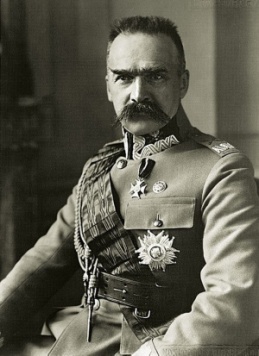 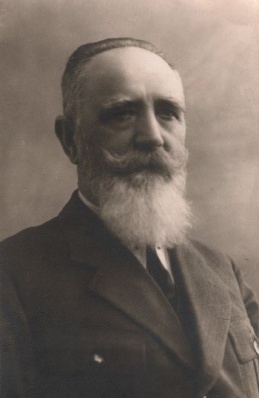 